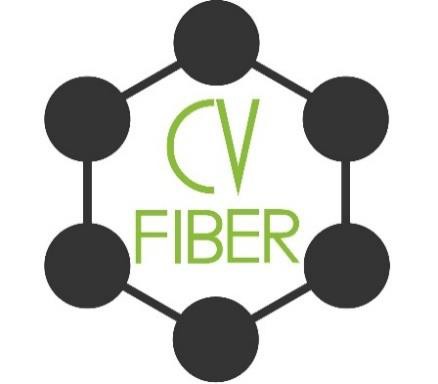 CVFiber Business Development CommitteeMeeting MinutesGoToMeeting (virtual meeting only)August 11, 2020Called to order: 5:04PM by David Healy via GoToWebinarAdditions to Agenda: NonePublic Comment: NoneInterisle Connectivity Now Proposal:Motion to Submit Fixed Wireless Proposal prepared by Interisle/Berkshire Telecommunications Consulting to Department of Public Service’s “Connectivity Now” grant funds. Made by Ken Jones, seconded by Jeremy Matt. Discussion: Greg Kelley thought it was incomplete-- 30% towers don’t have rights to use; we would need to modify it so that we can negotiate lease; Jeremy Hansen: Risk is too high to submit. Jeremy Matt proposed that we do a revision to proposal; Michael B suggested we amend motion to say Business Development Committee recommends to Board that we pursue it further, and set up a Committee to revise it by Thursday, He could not support as currently written, it is not a practical plan. Jerry Diamantides should submit as is. Michael Birnbaum does not think it is complete. Jeremy Hansen raised a Point of Order—we will need a Role Call vote. Ken Jones suggested we need to understand what needs to be revised. Ken Jones accepted friendly amendment to make the Proposal more complete, a small group will revise by Thursday. Greg seconded. Amendment Vote: Michael Birnbaum Abstain; Ken Jones Yes, Jeremy Hansen No; Jeremy Matt  Yes; Greg Kelley Yes; Siobhan Perricone No; Jerry Diamantides No; David Healy Yes.  Amendment passed: 4 Yes/3 no and 1 abstention.Vote on Proposal as Amended:. Michael Birnbaum No; Ken Jones Yes, Jeremy Hansen No; Jeremy Matt  Yes; Greg Kelley Yes; Siobhan P No; Jerry Diamantides No David Healy Yes.  Amendment failed: 4 Yes/4 no.Motion to recess until after Governing Board Meeting concludes. Made by Jeremy Hansen; Seconded by Jeremy Matt. No Discussion. Unanimously passed.Recessed at 6:01.Meeting was reconvened at 7:15 PM Contracting with a Project ManagerMotion to go into Executive Session to Discuss Personnel matter at 7:20 Made by Jeremy Hansen, seconded by Jeremy Matt; Vote was unanimousWent into Executive Session: 7:20Came out of Executive Session: 7:45Motion to Appoint Siobhan to set up interviews with two candidates. Made by Jeremy Hansen and seconded by. seconded by David Healy Discussion Siobhan can get any additional help and she shuld record interviews. Discussion: Add listing on LinkedIn. Passed with Unanimous Consent.Comment: Chuck made a comment on Linked in need Company Profile.Update on Schedules and Assignments: David Healy asked that everyone review and edit the CVFiber Implementation ScheduleOther BusinessNoneMotion to Adjourn at 7:55 PM: Made by Jeremy Hansen Seconded by Siobhan Perricone. No Discussion: Vote was unanimous.Committee Members PresentCommittee Members PresentDavid Healy (Calais) Co-ChairXJerry Diamantides (Alt. Berlin)XMichael Birnbaum (Plainfield)XJeremy Matt (Alt. Plainfield)XDavid Healy (Calais)XJeremy Hansen (Berlin)XSiobhan Perricone (Orange)XKen Jones (MontpelierXGreg Kelly (Barre City)XOther Delegates PresentOther Delegates PresentAndrew Gilbert (Cabot)-nChuck Burt (Moretown)Ray Pelletier (Northfield)John Morris (Marshfield)Henry Armistadi (Duxbury)Sam Roseburg (Guest)John Russell (Alt. Worcester)GuestsGuestsSam Rosenburg